Пермский филиал федерального государственного автономного образовательного учреждения высшего образования «Национальный исследовательский университет «Высшая школа экономики»Межрегиональный методический центр по финансовой грамотностисистемы общего и среднего профессионального образованияМетодическая разработка внеклассного мероприятияпо «Финансовой грамотности»5 классТема «Деньги вокруг нас»Авторы:Олюнина Татьяна Владимировна,                                                                                                                          учитель географии                                                               КОГОБУ «Лицей г. Советска»;Козлова Татьяна Владимировна, заместитель директора по ВР КОГОБУ СШ с УИОП пгт Тужа;Бусыгина Ольга Геннадьевна, заместитель директора по УВР КОГОАУ «Гимназия г.Уржума»Пермь, 2019ОглавлениеАннотация.Игра «Деньги вокруг нас» предназначена для учащихся 5-6 классов. Она проводится по схеме телевизионной программы «Своя игра». Вопросы игры направлены на выявление общей эрудиции учащихся, от участников не требуется специальных знаний в области финансовой грамотности. Данное мероприятие может проводиться как вводное занятие в рамках изучения финансовой грамотности, с целью развития у учащихся интереса к изучению вопросов финансовой грамотности, а также как отдельное внеклассное мероприятие, приуроченное к проведению дня финансиста в образовательной организации.	Для проведения игры необходимы 4 команды, по 5-6 человек, проектор и экран.Внеклассное занятие «Деньги вокруг нас»Тема занятия:  Деньги вокруг насФорма проведения: командная игра для учащихся   5 классовЦель: развитие у учащихся интереса к изучению вопросов финансовой грамотностиДидактические средства на уроке: вопросы и задачиЗадачи игры:содействовать развитию познавательного интереса к решению финансовых      математических и логических задач; развитие логического мышления, интуиции и внимания;развитие культуры коллективного общения;формирование навыков общения, умения работать в команде;воспитание честности, доверия, доброжелательного отношения друг к другу.Планируемые результаты:Личностные: формирование любознательности, умение выстраивать стиль своего общения со сверстниками при работе в группе; Метапредметные: А) Регулятивные УУД. Формирование умений:- планировать ход игры,- играть по правилам,-оценивать свои действия и действия своего товарища. Б) Познавательные УУД. Формирование умений:-перерабатывать информацию: анализировать, сравнивать, обобщать, классифицировать;-извлекать необходимую информацию из различных источников.В) Коммуникативные УУД. Формирование умений:- отвечать на вопросы,-оформлять свои мысли в устной форме- слушать, слышать и понимать партнёра,- оказывать поддержку друг другу.Основные понятия: финансист, деньгиФорма обучения: групповая, фронтальнаяМежпредметные связи: русский язык, история, математика, литература.Оборудование: персональный компьютер, проектор, экранТехнологическая карта мероприятия.Список используемых источников информации.1.Вопросы викториныhttp://ped-kopilka.ru/vneklasnaja-rabota/viktoriny/viktorina-dlja-starsheklasnikov-s-otvetami-po-teme-dengi.html2. Задачиhttps://belmathematics.by/shkolniku/matematika-1-4-klass/zadachi-dlya-ustnogo-scheta/206-zadacha-pro-dengi3. Фразеологизмыhttp://www.bolshoyvopros.ru/questions/1771767-frazeologizmy-so-slovom-dengi-primery-i-ih-znachenie.htmlhttps://www.youtube.com/watch?v=s5m5uAwG7nU4.Песняhttps://www.youtube.com/watch?time_continue=97&v=cdg-k3R28qc5.Мультфильмhttp://itd0.mycdn.me/image?id=859279286297&t=20&plc=WEB&tkn=*c5mR4-3ktczXe0Ew7AcwNk7FkFk6.Картинки.https://notescollector.eu/image/fotos/rus1997100arub4r.pnghttp://vsemagi.ru/files/images/10_.pnghttps://auction.conros.ru/img/552/5181+.jpghttp://risovach.ru/upload/2013/02/generator/1000_10153742_orig_.jpeghttp://printonic.ru/uploads/images/2016/02/22/img_56caddb632655.jpghttps://thevolosy.ru/wp-content/uploads/2016/01/08-12-13-homemade-masks-14.jpghttp://cdn4.imgbb.ru/user/21/211097/201409/4e14b2a525fa00f685a2ef986727e2d6.jpghttps://avatars.mds.yandex.net/get-pdb/69339/fcd8db45-1773-4b7e-965e-80e411ef043d/s1200?webp=falsehttp://2.bp.blogspot.com/-4tx3aYxR004/VK-oKCt1ZDI/AAAAAAAAXTs/pRDWFfGKQPk/s1600/ostrov.jpghttps://www.vse-skazki.com/_dr/4/466.jpghttps://eggabase.com/wp-content/uploads/Easter_Eggs/Movies/Pinocchio/Pinocchio-Pinocchio.jpghttps://thumbnailer.mixcloud.com/unsafe/900x900/extaudio/4/e/a/f/6bf7-b908-4160-b60d-af5e557b6af0https://ds02.infourok.ru/uploads/ex/0565/00049944-bc223a75/1/640/img41.jpghttp://asiri.ru/images/easyblog_images/1406/b2ap3_large_63503204d18160dd6a733e989b70c404_XL.jpghttps://coachable.nl/wp-content/uploads/2017/01/SCHATKIST.png6.Генератор ребусовhttp://rebus1.com/index.php?item=rebus_generatorПриложение. Описание игры.Ход занятияОрганизация начала занятияУчащиеся заранее разделены на команды по 5-6 человек, у каждой команды – название. (4 команды)Сообщение темы и цели занятия Чем знаменателен день 8 сентября?   (день финансиста)История и традиции праздникаДень финансиста в России – один из самых молодых праздников, утвержденный на государственном уровне в 2011 году. Долгое время он отмечался неофициально в этот же день, 8 сентября. Дата имеет символическое значение. Она приурочена к изданию в 1802 году Высочайшего манифеста императором Александром I. Документ предписывал учредить Министерство финансов.Чем занимается финансист?  (варианты ответов учащихся)О профессииСпециалисты занимаются управлением денежными средствами. В их задачи входит разработка коммерческих проектов, технико-экономическое обоснование вложений, оценка рисков. Наиболее распространена и востребована профессия в банковской сфере.3.Основная часть занятияНаша сегодняшняя игра связана с финансами. Тематику игры назовите после просмотра  видео.И так, тема   игры «Деньги вокруг нас»  (игра по мотивам «Своей игры»)Правила игры:1. Команда состоит из 5-6 человек  (порядок выступления команд определяет жеребьевка)2. Игра состоит из 3- х раундов:   два раунда в формате «Своя игра», финальный.3. Побеждает команда, набравшая большее количество баллов во всех раундах игры.Игра «деньги в нашей жизни»   по принципу схожа с телевизионной программой «Своя игра».    Основные два раунда проходят   в формате «Своя игра» и включают занимательные вопросы.  Команда выбирает номинацию вопроса и его стоимость. Каждая номинация состоит из четырех вопросов разной сложности, за которые даётся по 10, 20, 30, 40 очков соответственно. На обсуждение ответа даётся не более 1 минуты.  Команда, правильно ответившая на вопрос, получает количество баллов равное стоимости вопроса, за неправильный ответ - баллы снимаются в размере стоимости вопроса. В финал выходят две команды с наибольшим числом баллов.  В финале  командам будет предложено несколько тем  для игры. Командам последовательно будет предложено убирать те темы викторины, названия которых им не нравятся. Затем игроки делают ставки. Поставить каждый может от 1 очка до всей своей суммы. Они не знают ставок своих соперников. Далее ведущий читает вопрос. Игрокам отпускается 45 секунд на то, чтобы написать свою версию ответа и отдать ведущему. По истечении этого времени ведущий зачитывает ответы команд и их ставки. Если ответ   верен, то сумма ставки прибавляется к счёту команды. В противном случае команда теряет сумму в размере собственной ставки.Вопросы 1  раундаКупюрыНазовите купюру, на которой изображен Московский Большой театр.  100Назовите купюру, на которой изображена Красноярская гидроэлектростанция.  10Назовите купюру с изображением женской скульптуры.   50Назовите купюру с изображением памятника Ярославу Мудрому.  100Ребусы копейка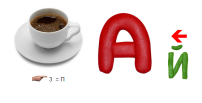 валюта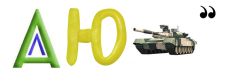 монета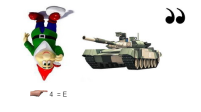  рубль	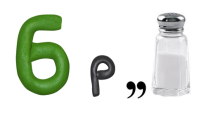 Литературные героиКакой сказочный персонаж периодически нёс золотые яйца?   Курочка рябаНа чём разбогател сказочный коротышка Пончик на Луне?  СольКакое «удобрение» увеличивало урожайность золотых монет на Поле Чудес в Стране дураков?    заклинание «Крекс – фекс – пекс»Героине, какой сказки удалось за нетрудовую денежную единицу сделать выгоднейшую покупку к своему  дню рождения?  Муха ЦекотухаМузыкальная паузаВо 2 раунде вам предлагаются следующие темы: денежные фразеологизмы, зарядка для ума, герои и деньги.Вопросы 2 тураЗарядка для умаУ вас есть 2 монеты на общую сумму в 11 копеек, и номинал одной из монет не 1 копейка. Что это за монеты?           (10 копеек и 1 копейка). Кофе с кубиком сахара стоит 1 доллар 10 центов. Известно, что кофе дороже кубика сахара на 1 доллар. Сколько стоит само кофе, и сколько стоит кубик сахара?            (Кофе стоит 1 доллар 5 центов, а кубик сахара - соответственно 5 цен тов.)У вас было 650 рублей, 300 рублей вы одолжили другу, 200 рублей потратили в магазине, 500 рублей вам дали премию, через два дня друг вернул вам долг. 800 рублей вы заплатили за кредит, 1000 рублей вы заняли у коллеги на покупку кроссовок. Сколько денег у вас осталось?(1150 рублей)У Оли одна купюра в 500 рублей и две по 200 рублей, а у Даши одна купюра достоинством 1000 рублей. Мороженое стоит 800 рублей. Каждая девочка купила одну порцию мороженого. Кто из них получил больше сдачи и на сколько?           (Значит больше сдачи на  100  рублей получила Даша.)Герои и деньги Какими деньгами пользуются следующие литературные герои:Роман  Роберта Льюиса Стивенсона «Остров сокровищ» (Пиастры и луидоры)Сказка «Малыш и Карлсон, который живет на крыше» шведской писательницы Астрид Линдгрен (эре, кроны)Сказка «Пиноккио»   Карло Коллоди (сольдо)Том Сойер и Гек Финн в повести Марка Твена «Приключения Тома Сойера и Геккельбери Финна»  (Доллары и центы)Денежные фразеологизмыОчень много денег у кого-то. Говорится о богатом человеке, который никогда не испытывает недостатка в деньгах (Денег куры не клюют).Говорится о том, что нужно анализировать целесообразность всех денежных трат (Деньги счет любят).Так говорят о деньгах человека, который не брезгует нечестными, незаконными, постыдными способами их зарабатывания (Деньги не пахнут)Стремиться найти работу с высокой  оплатой, независимо от того,  нравится ли она ( За длинным рублем гнаться).Своя играКоманды делают ставки, ведущий зачитывает вопрос, после 45 секунд команды пишут ответ и отдают ведущемуХобби: Как называется коллекционер монет? (Нумизмат) Мир искусства:  Сколько денег заплатил Буратино за посещение театра Карабаса Барабаса? (Четыре сольдо)Недвижимость: Цена английского дома увеличивается на двадцать пять процентов, если известно, что в нем есть... Что? (Привидение)Пословицы:   В десятом веке в Киевской Руси существовала маленькая золотая монета весом 4,26 граммов. Ее название сохранилось в пословице. Вспомните монету. (Золотник. «Мал золотник, да дорог»)Великие люди: Бумажные деньги были изобретены в Китае в VIII веке. В России бумажные деньги появились в 1769 г при Екатерине II. Их  назвали «ассигнации»  Из чего хозяйственная Екатерина приказала изготовить самые первые российские ассигнации?   (из старых дворцовых скатертей и салфеток)Аннотация.стр. 3Общие сведения об игре.стр. 4-5Технологическая карта игры.стр. 6Список используемых источников информации.стр.7-8Приложение.стр.9-13Этап игрыДеятельность учителяДеятельность учащихсяПримечаниеОрганизационный этапПриветствует учащихся. Проверяет готовность команд к игре. Озвучивает тему и правила игры. Создает эмоциональный настрой.Приветствуют учителя. Занимают рабочие места. Знакомятся с правилами игры. Выбирают капитана команды.Учащиеся делятся на команды по 5-6 человек, деление осуществляется с использованием специальных карточек.Основная частьПроводит игру. Следит за эмоциональным настроем участников, обеспечивает положительную реакцию детей на ответы игроков своей и соперничающих команд.Работают в группе. Выполняют задания, обсуждают ответы в группе, прислушиваются к мнению членов команды, выбирают наилучший ответ, отвечают на вопросы игры.Игра проходит с использованием интерактивного игрового поля.Подведение итогов игры.Благодарит всех участников за игру. Подводит итоги. Выделяет положительные моменты в игре у каждой команды.Формулируют результат работы в группе, анализируют достижения и неудачи команды. Благодарят друг друга за игру. Все команды поучают призы.